 BOULDER ELEMENTARY SCHOOL FOOD SERVICE WORKER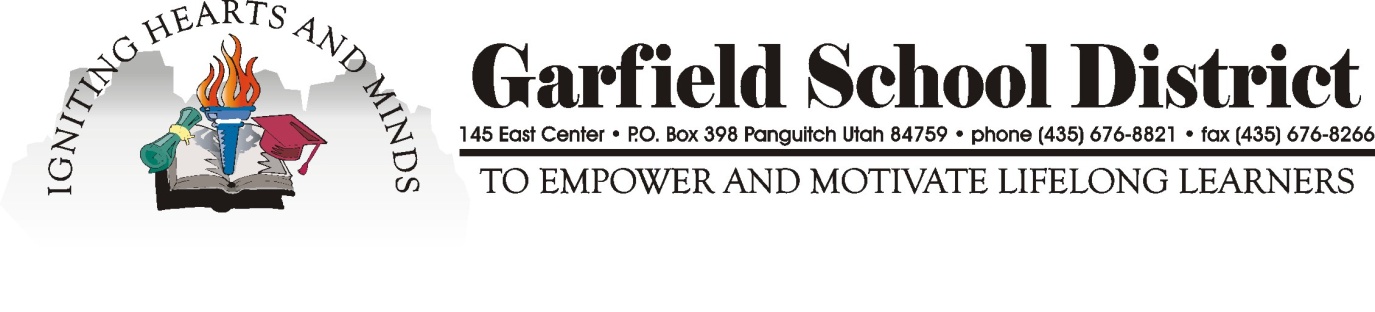 POSITION AVAILABLE: 	Garfield County School District is seeking applications for a part-time food service worker at Boulder Elementary School.  This position will be up to 8 hours per week with no benefits.SALARY:  	Beginning food service worker hourly rate according to the 2019-2020 Garfield County School District Classified Salary Schedule.QUALIFICATIONS: 	Applicants must have a High School Diploma.  Applicants must satisfactorily pass an employment background check and work well with children. Applicants must have or be willing to obtain a current food handler’s permit, food service manager certificate, or serve safe certificate.APPLICATION: 	Interested individuals should submit a Garfield County School District classified application.  Please direct questions to Head Teacher Elizabeth Julian 435-335-7322 and/or mail application packets to:  		Boulder Elementary School 		PO Box 1447 		50 School House Lane				Boulder, UT  84716 Online applications are available at: 	www.garfk12.orgApplications will be screened and the most qualified candidates will be granted interviews.DEADLINE: 				Open until FilledGarfield County School District is an equal opportunity employer.Garfield County School District reserves the right to accept or reject any or all applications.